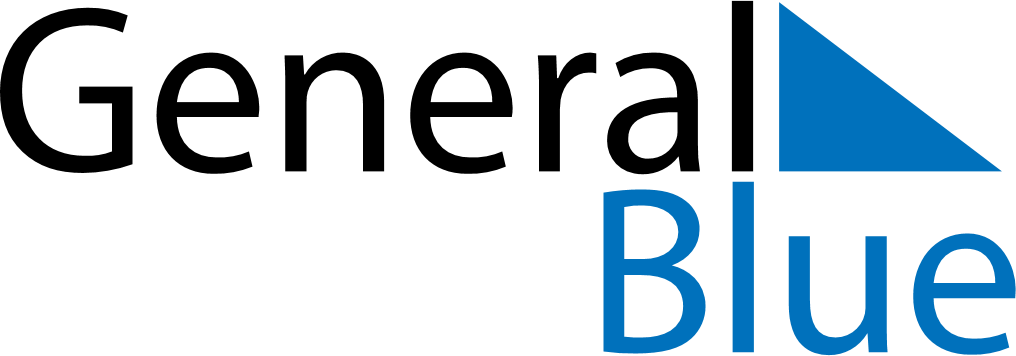 2022 – Q1Germany  2022 – Q1Germany  2022 – Q1Germany  2022 – Q1Germany  2022 – Q1Germany  JanuaryJanuaryJanuaryJanuaryJanuaryJanuaryJanuaryMondayTuesdayWednesdayThursdayFridaySaturdaySunday12345678910111213141516171819202122232425262728293031FebruaryFebruaryFebruaryFebruaryFebruaryFebruaryFebruaryMondayTuesdayWednesdayThursdayFridaySaturdaySunday12345678910111213141516171819202122232425262728MarchMarchMarchMarchMarchMarchMarchMondayTuesdayWednesdayThursdayFridaySaturdaySunday12345678910111213141516171819202122232425262728293031Jan 1: New Year’s DayFeb 14: Valentine’s DayFeb 24: Women’s Carnival DayFeb 28: Shrove MondayMar 1: Shrove TuesdayMar 2: Ash Wednesday